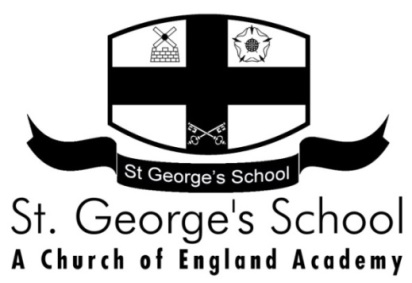 COMMITTEE MEMBERSHIP AND NOMINATED GOVERNOR ROLESCOMMITTEE MEMBERSHIP AND NOMINATED GOVERNOR ROLESAdmissions  Louise NoteboomJo VennVal BondIn Attendance: Helen SageClerk: Jaki CurreyPupil Discipline/ExclusionAGREED 25.11.20: To support succession planning, and ensure meetings were quorate and arranged in a timely manner, the Clerk would seek to appoint any available Governors without a conflict of interest to support Exclusion Committees as required.Clerk: Jaki CurreyPay Policy ImplementationAGREED 25.11.20: To support succession planning, and ensure meetings were quorate and arranged in a timely manner, the Clerk would seek to appoint any available Governors without a conflict of interest to support Pay Committees as required.Clerk: Jaki CurreyHeadteacher Performance ManagementFunction undertaken by the TrustStaff discipline, Dismissal, Grievance, Complaints and any Appeals to be dealt with by the first three available, untainted Governors not employed at the School – terms of reference as set out in the relevant Policy Document
Staff discipline, Dismissal, Grievance, Complaints and any Appeals to be dealt with by the first three available, untainted Governors not employed at the School – terms of reference as set out in the relevant Policy Document
Lead GovernorsThe following Link Governor responsibilities/quality assurance monitoring arrangements were agreed:Christian Ethos – Jo VennDisadvantaged – Val BondSEND  - Carolene SargeantCurriculum – Louise NoteboomSafeguarding – Louise NoteboomInclusion – Annette SmithGovernor Training & Development – this role was no longer required, as ample guidance was provided by the Clerk and Trust.Lead GovernorsThe following Link Governor responsibilities/quality assurance monitoring arrangements were agreed:Christian Ethos – Jo VennDisadvantaged – Val BondSEND  - Carolene SargeantCurriculum – Louise NoteboomSafeguarding – Louise NoteboomInclusion – Annette SmithGovernor Training & Development – this role was no longer required, as ample guidance was provided by the Clerk and Trust.